酒店住宿信息1、金陵之星大酒店：南京玄武区龙蟠路169号，步行到展馆3分钟。2、南林大厦：南京市玄武区龙蟠路161号，步行到展馆3分钟。3、江苏辰贸新世纪酒店：南京市玄武区龙蟠路133号，步行到展馆10分钟。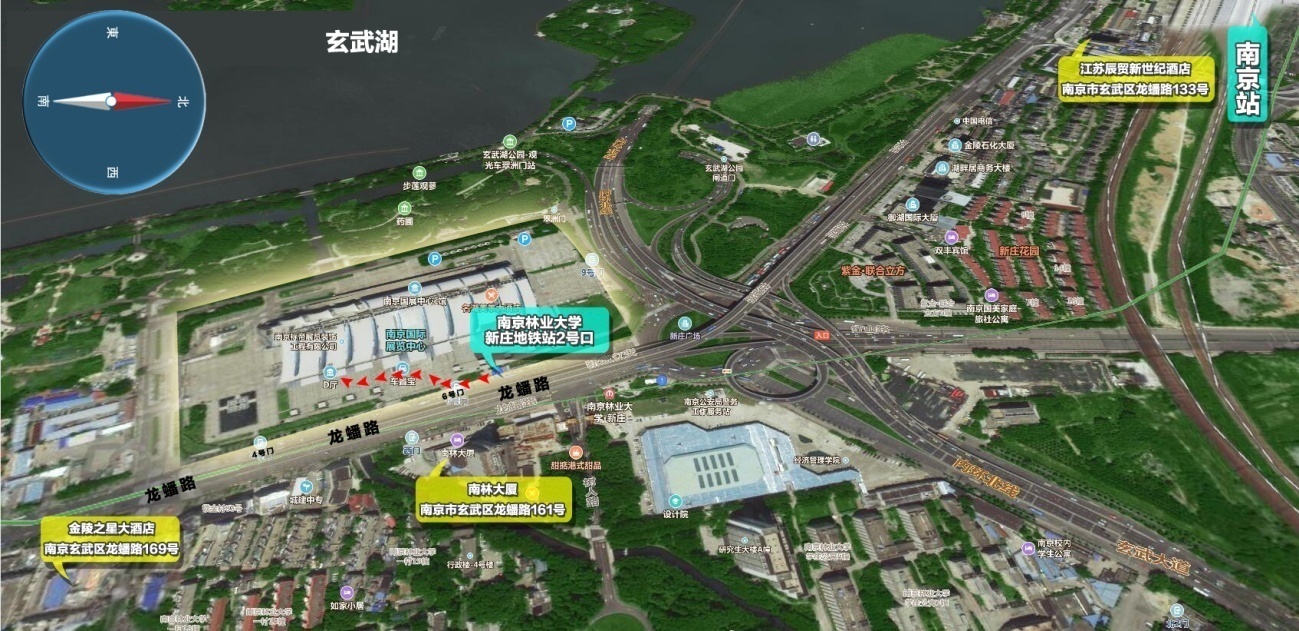                                          位置图房间数量有限请提前订房，截止日期8月15日，住宿发票由酒店开具。酒店名称房间类型房间价格预定电话南京林业大学培训中心标准间318元/间/天含早陆经理18951004356南京林业大学培训中心标准大床间318元/间/天含早陆经理18951004356金陵之星大酒店行政标间400元/间/天含双早陆经理18951004356金陵之星大酒店商务单间450元/间/天含单早陆经理18951004356辰茂新世纪大酒店湖景标间420元/间/天含早石经理13305163072辰茂新世纪大酒店湖景单间420元/间/天含早石经理13305163072